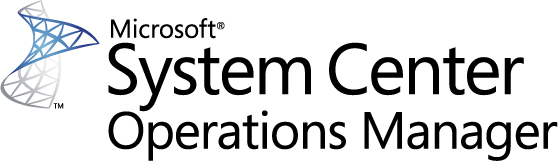 Windows Client 8 Management Pack GuideMicrosoft CorporationPublished: April 2013CopyrightInformation in this document, including URL and other Internet Web site references, is subject to change without notice. Unless otherwise noted, the companies, organizations, products, domain names, e-mail addresses, logos, people, places, and events depicted in examples herein are fictitious. No association with any real company, organization, product, domain name, e-mail address, logo, person, place, or event is intended or should be inferred. Complying with all applicable copyright laws is the responsibility of the user. Without limiting the rights under copyright, no part of this document may be reproduced, stored in or introduced into a retrieval system, or transmitted in any form or by any means (electronic, mechanical, photocopying, recording, or otherwise), or for any purpose, without the express written permission of Microsoft Corporation. Microsoft may have patents, patent applications, trademarks, copyrights, or other intellectual property rights covering subject matter in this document. Except as expressly provided in any written license agreement from Microsoft, the furnishing of this document does not give you any license to these patents, trademarks, copyrights, or other intellectual property.© 2009 Microsoft Corporation. All rights reserved.Microsoft, MS-DOS, Windows, Windows Server, and Active Directory are either registered trademarks or trademarks of Microsoft Corporation in the United States and/or other countries.All other trademarks are property of their respective owners.Revision HistoryContentsIntroduction to the Windows Client 8 Management Pack	5Supported Configurations	5Getting Started	5Before You Import the Management Pack	5Files in This Management Pack	6How to Import the Windows Client 8 Management Pack	6Create a New Management Pack for Customizations	7Optional Configuration	8Security Considerations	8Low-Privilege Environments	8Computer Groups	10Understanding Management Pack Operations	10Objects That the Management Pack Discovers	11Classes	11Key Monitoring Scenarios	12Placing Monitored Objects in Maintenance Mode	13Appendix 1: Rules and Monitors for the Windows Client 8 Management Pack	13Rules	13Monitors	18Appendix 2: Reports	21Introduction to the Windows Client 8 Management PackThe Windows Client Management Pack provides proactive and reactive monitoring of Windows client computers in your environment. The Windows Client Management Pack monitors client computers that are running Windows 8.The management pack is designed to gather data about client computers or to monitor specific mission-critical client computers in your organization. The data gathered by this management pack provides information that can signal an early warning to administrators about issues on client computers that could affect the users of those computers. The reports that are included in the management pack can help you identify trends or problems with disk utilization, memory health, and various areas of system performance. Document VersionThis guide was written based on the 6.0.7024.0 version of the Windows Client Management Pack.Getting the Latest Management Pack and DocumentationYou can find the Windows Client Management Pack in the System Center Operations Manager Catalog (http://go.microsoft.com/fwlink/?LinkId=82105).Supported ConfigurationsThe Windows Client 8 Management Pack supports monitoring computers that are running Windows 8. Both 32-bit and 64-bit clients are supported.Getting StartedThis section describes the actions you should take before you import the management pack, any steps you should take after you import the management pack, and information about customizations. Before You Import the Management PackTwo types of client monitoring are available in this management pack: 	Aggregate client monitoring, for gathering health information on representative clients you select, and aggregating the information for reports that display trends 	Business critical client monitoring, for monitoring mission-critical clients Note 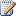 Agentless monitoring is not supported.Before you import the Windows Client Management Pack, perform the following actions:	Ensure that Operations Manager 2012 is installed, and then install the agent on every client that you want to monitor.Files in This Management PackTo monitor computers that are running a Windows client operating system, you must first download the Windows Client Operating System Management Pack from the System Center Operations Manager Catalog (http://go.microsoft.com/fwlink/?LinkId=82105). The download package includes the following files:	Microsoft.Windows.Client.Win8.mp	Microsoft.Windows.Client.Win8.Aggregate.mp	Microsoft.Windows.Client.Win8.Monitoring.mp	Microsoft.Windows.Client.Win8.BusinessCritical.xml	Microsoft.Windows.Client.Library.mp	EULA.rtfAs a best practice, we recommend that you do not import management pack files that you do not plan to use.How to Import the Windows Client 8 Management PackImporting the Windows Client 8 Management PackTo import a Windows Client 8 Operating System Management Pack, ensure that all dependent libraries are imported and then import the appropriate client management packs. You can import all of the necessary client management packs at one time. For information about importing management packs, see the topic How to Import a Management Pack in Operations Manager 2007 (http://go.microsoft.com/fwlink/?LinkID=142351) in the Operations Manager 2007 Help.Aggregate Client monitoring gathers health information from Windows Client 8 that have a client operating system management pack installed. This type of monitoring provides trending data for representative computers that you select for your purpose and can be used to create reports that display trend information. If you are using this type of client monitoring, no additional setup or configuration is necessary. If you want to use Business Critical Client monitoring, you must add the computers that are designated as mission-critical to the Business Critical Client computer group. This group has several overrides that are targeted at the group members. These overrides enable individual monitoring and alerting so that these computers can be monitored in much the same way that a server is monitored. Like server monitoring, each client with this type of monitoring has individual monitors and alerts that an administrator can use to maintain a constant state of operational functionality.For more information about Aggregate Client monitoring and Business Critical client monitoring, see the Understanding Management Pack Operations section of this guide.Create a New Management Pack for CustomizationsMost vendor management packs are sealed so that you cannot change any of the original settings in the management pack file. However, you can create customizations, such as overrides or new monitoring objects, and save them to a different management pack. As a best practice, you should instead create a separate management pack for each sealed management pack that you want to customize.Creating a new management pack for storing overrides has the following advantages: 	It simplifies the process of exporting customizations that were created in your test and preproduction environments to your production environment. For example, instead of exporting a default management pack that contains customizations from multiple management packs, you can export just the management pack that contains customizations of a single management pack.	It allows you to delete the original management pack without first having to delete the default management pack. A management pack that contains customizations is dependent on the original management pack. This dependency requires you to delete the management pack with customizations before you can delete the original management pack. If you customized multiple management packs and saved the customizations in the default management pack, then you will lose the customizations for all of your management packs.	It simplifies the process of tracking and updating customizations to individual management packs.For more information about sealed and unsealed management packs, see Management Pack Formats (http://go.microsoft.com/fwlink/?LinkId=108355). For more information about management pack customizations and the default management pack, see About Management Packs in Operations Manager 2007 (http://go.microsoft.com/fwlink/?LinkId=108356).Optional ConfigurationBusiness Critical monitoring raises aggregated alerts when there is a substantial week-over-week increase in the number of problems detected. You can change the alerting levels for the management pack by overriding the alert rules. For more information and for instructions on how to override a rule, see How to Monitor Using Overrides (http://go.microsoft.com/fwlink/?LinkID=117777).The management pack does not raise alerts for minor degradations in the health of individual computers. To examine the health of individual computers, use the computer’s health explorer.Reports use aggregations in the reporting server to optimize the rendering of the reports. For descriptions of the reports contained in this management pack, see Appendix: Reports.In the Windows 8 management pack, the items in the following list are disabled by default. You can enable the items for an individual Windows 8 computer by adding the computer to the All Business Critical Windows Client 8 group.	Performance data collection	Event collection	Alerts generated by rules	Alerts generated by monitorsSecurity ConsiderationsIf you operate in a low-privilege computing environment, you might have to modify the level of permissions that are assigned to the accounts you use to run management pack rules, monitors, discoveries, recoveries, and diagnostic tasks. These accounts must have minimum permissions for management pack components in order to run properly. Low-Privilege EnvironmentsLow-privilege Environments and the Agent Action AccountYou can use a low-privilege account for the agent action account, although a number of rules and monitors require elevated privileges. Discoveries and Monitors Configured to Use the Privileged Monitoring Account Run As ProfileThe following table lists the object discoveries and monitors that are configured by default to use the Privileged Monitoring Account Run As profile, which defaults to Local System and does not require association with any Run As account or target computer. As a result, no user intervention is required for these object discoveries and monitors that must use a high-privilege account.Note You can change the default action account by changing the agent action account associated with the Privileged Monitoring Account Run As profile.If your requirements stipulate that only a low-privilege account should be used in your environment, use overrides to disable the monitor and object discoveries for the appropriate operating systems listed in the table.For more information and for instructions about how to use overrides, see How to Monitor Using Overrides (http://go.microsoft.com/fwlink/?LinkID=117777).Using RolesIn order to use Aggregate Client monitoring to monitor the Windows Client 8s in your environment, you must be assigned the Operator role in Operations Manager 2012. You must be assigned the Administrator role in Operations Manager in order to use Business Critical Client monitoring. For more information about the types of client monitoring available in Operations Manager, see the Understanding Management Pack Operations section of this guide.Computer GroupsWhen imported, each individual client management pack creates a corresponding computer group. For example, when you install the Windows 8 Operating Systems Management Pack, a Windows 8 computer group is created.The following groups are defined in this management pack:	All Business Critical Windows Client 8Windows Client 8 Computer GroupNote Computer groups are populated by discovery rules that are located in each client management pack. If you receive an error message when you try to view the properties of a computer group, ensure that you installed the management pack that contains the discovery rules for the computer group.The following table lists the management pack that contains the discovery rules for each computer group.Understanding Management Pack OperationsTwo types of client monitoring are available in this management pack: Aggregate Client monitoring and Business Critical Client monitoring. You can implement both types of client monitoring in your network environment.Aggregate Client monitoring is supported for Windows 8 operating systems. Aggregate Client monitoring gathers health information for representative computers that you select and uses the data to provide trending information in reports. For example, an administrator might select computers that have a specific hardware configuration in order to receive performance trending data on one component of the hardware configuration. The information gathered through Aggregate Client monitoring is stored in the Operations Manager database and can be used to create reports that display trend information. Business Critical Client monitoring is the most extensive monitoring available for Windows clients. This type of monitoring gathers health information about designated individual client computers. Like server monitoring, each client with this type of monitoring has individual monitors and alerts that an administrator can use to maintain a constant state of operational functionality. Use this type of monitoring for your mission-critical client computers. Mission-critical client computers are the client computers in your organization that must be available at all times and must have a reliable and constant connection to an Operations Manager management server. Objects That the Management Pack DiscoversBy default, the Windows Client Operating System Management Pack discovers the following objects:	Operating systems 	Logical disks	Network adapterThe following objects are not discovered by default, but they can be discovered if the object discoveries are enabled by using overrides.	Physical disks	Processor	Disk partitionsNote For more information about using overrides, see How to Monitor Using Overrides (http://go.microsoft.com/fwlink/?LinkID=117777).ClassesThe following tables describe the classes defined in this management pack.Windows Client 8Windows Client 8 AggregateKey Monitoring ScenariosClient MonitoringThe client operating system management packs are designed to monitor issues that occur on clients in your network as a whole and also on individual mission-critical clients. Aggregate Client MonitoringAggregate Client monitoring gathers and stores information about client computers. It does not monitor individual computers, nor does it generate alerts.The information gathered through Aggregate Client monitoring is stored in the Operations Manager database. The information includes basic inventory information, such as operating system version, applied service pack, installed updates, and installed hardware. Business Critical Client MonitoringBusiness Critical monitoring is the most comprehensive monitoring available for Windows clients. This is the only type of monitoring that monitors client computers individually and that can generate alerts. To implement Business Critical monitoring on a client computer, you must have an agent installed on that client computer and the correct client management pack imported on the management server. Then, you must manually move the client computer to the Business Critical Client computer group. This group is the target of an override that enables all the monitors and alerts that are included in the client operating system management pack and that are required to closely monitor the health of the client.Placing Monitored Objects in Maintenance ModeWhen a monitored object, such as a computer or distributed application, goes offline for maintenance, Operations Manager detects that no agent heartbeat is received and, as a result, might generate numerous alerts and notifications. To prevent alerts and notifications, place the monitored object into maintenance mode. In maintenance mode, alerts, notifications, rules, monitors, automatic responses, state changes, and new alerts are suppressed at the agent. For general instructions on placing a monitored object in maintenance mode, see How to Put a Monitored Object into Maintenance Mode in Operations Manager (http://go.microsoft.com/fwlink/?LinkId=108358).Appendix 1: Rules and Monitors for the Windows Client 8 Management PackRulesWindows Client 8 MonitoringWindows Client 8 AggregateMonitorsWindows Client 8 MonitoringWindows Client 8 AggregateAppendix 2: ReportsThe reports that are provided with this management pack can help you understand trends over specified time periods, such as a week or year. Reporting is an optional component of Operations Manager. See the following tables for a list of reports and a description of each report.Windows Client 8 Operating System Aggregate ReportsThe following reports consolidate information retrieved from the Windows Client 8 computers monitored through this management pack.Windows Client 8 Operating System Monitoring ReportsThe following reports provide performance information about Windows Client 8 computers monitored through this management pack.Release DateChangesApril 2013Original release of this guideOperating System and Monitor TypeDiscovery or MonitorWindows 8Discover Windows Physical DisksWindows 8Discover Windows Logical DisksWindows 8Logical Disk Availability HealthWindows 8Computer Browser Service HealthWindows 8 Aggregate Client monitoringDiscover Windows Physical DiskWindows 8 Aggregate Client monitoringDiscover Windows ComputerWindows 8 Aggregate Client monitoringDiscover Operating SystemWindows 8 Aggregate Client monitoringDiscover Windows Logical Disk System DriveWindows 8 Aggregate Client monitoringDiscover Windows Logical DiskWindows 8 Aggregate Client monitoringDiscover Windows Physical DIMM DiskWindows 8 Aggregate Client monitoringDiscover Windows Physical DiskWindows 8 Aggregate Client monitoringRules that access the event logWindows 8 Aggregate Client monitoringAll unit monitorsComputer groupManagement packAll Business Critical Windows Client 8Microsoft.Windows.Client.Win8.mpWindows Client 8 Computer GroupMicrosoft.Windows.Client.Win8.mpNameBase ClassDescriptionIDAll Business Critical Windows Client 8Microsoft.SystemCenter.ComputerGroupAll Business Critical Windows Client 8 OS Computer Systems (alerting enabled)Microsoft.Windows.Client.Win8.BusinessCriticalClient.ComputerGroupWindows Client 8 ComputerMicrosoft.Windows.Client.ComputerAll instances of computers running the Windows Client 8 operating system.Microsoft.Windows.Client.Win8.ComputerWindows Client 8 Computer GroupMicrosoft.SystemCenter.ComputerGroupA group containing all computers that are running a Windows Client 8 version of the Windows operating system.Microsoft.Windows.Client.Win8.ComputerGroupWindows Client 8 Disk PartitionDisk Partition (Client)All instances of a disk partition on a Windows Client 8 operating system.Microsoft.Windows.Client.Win8.DiskPartitionWindows Client 8 Logical DiskLogical Disk (Client)All instances of a logical disk on a Windows Client 8 operating system.Microsoft.Windows.Client.Win8.LogicalDiskWindows Client 8 Network AdapterNetwork Adapter (Client)All instances of a network adapter on a Windows Client 8 operating system.Microsoft.Windows.Client.Win8.NetworkAdapterWindows Client 8 Operating SystemMicrosoft.Windows.Client.OperatingSystemAll instances of the Windows Client 8 operating system.Microsoft.Windows.Client.Win8.OperatingSystemWindows Client 8 Physical DiskPhysical Disk (Client)All instances of a physical disk on a Windows Client 8 operating system.Microsoft.Windows.Client.Win8.PhysicalDiskWindows Client 8 ProcessorProcessor (Client)All instances of a processor on a Windows Client 8 operating system.Microsoft.Windows.Client.Win8.ProcessorNameBase ClassDescriptionIDWindows Client 8 Aggregate ComputerWindows Client 8 ComputerA computer running the Microsoft Windows 8 operating systemMicrosoft.Windows.Client.Win8.Aggregate.ComputerWindows Client 8 Aggregate Logical DiskWindows Client 8 Logical DiskA logical volume in a computer running the Microsoft Windows 8 operating systemMicrosoft.Windows.Client.Win8.Aggregate.LogicalDiskWindows Client 8 Aggregate Physical DIMMMicrosoft.Windows.LogicalDeviceA memory DIMM in a computer running the Microsoft Windows 8 operating systemMicrosoft.Windows.Client.Win8.Aggregate.PhysicalDIMMWindows Client 8 Aggregate Physical DiskWindows Client 8 Physical DiskA hard drive in a computer running the Microsoft Windows 8 operating systemMicrosoft.Windows.Client.Win8.Aggregate.PhysicalDiskNameTargetCategoryEnabledApplication Incompatibility RuleWindows Client 8 ComputerEventCollectionFalseDisk Corruption Failed RuleWindows Client 8 ComputerEventCollectionFalseDisk Corruption File Skipped RuleWindows Client 8 ComputerEventCollectionFalseDisk Corruption Repair Failed RuleWindows Client 8 ComputerEventCollectionFalseDisk Corruption Repair Succeeded Need Reboot RuleWindows Client 8 ComputerEventCollectionFalseDisk Corruption Repair Succeeded No Reboot RuleWindows Client 8 ComputerEventCollectionFalseDisk Failure RuleWindows Client 8 ComputerEventCollectionFalseMemory Exhaustion RuleWindows Client 8 ComputerEventCollectionFalseMemory Failure Detected RuleWindows Client 8 ComputerEventCollectionFalseMemory Failure Test Cancelled RuleWindows Client 8 ComputerEventCollectionFalseMemory Failure Test Failed RuleWindows Client 8 ComputerEventCollectionFalseLogical Disk Average Disk Queue LengthWindows Client 8 Logical DiskPerformanceCollectionFalseLogical Disk Average Disk Second Per ReadWindows Client 8 Logical DiskPerformanceCollectionFalseLogical Disk Average Disk Second Per TransferWindows Client 8 Logical DiskPerformanceCollectionFalseLogical Disk Average Disk Second Per WriteWindows Client 8 Logical DiskPerformanceCollectionFalseLogical Disk Current Disk Queue LengthWindows Client 8 Logical DiskPerformanceCollectionFalseLogical Disk Disk Bytes Per SecondWindows Client 8 Logical DiskPerformanceCollectionFalseLogical Disk Disk Reads SecondWindows Client 8 Logical DiskPerformanceCollectionFalseLogical Disk Disk Writes Per SecondWindows Client 8 Logical DiskPerformanceCollectionFalseLogical Disk Free MegabytesWindows Client 8 Logical DiskPerformanceCollectionFalse% Logical Disk Free SpaceWindows Client 8 Logical DiskPerformanceCollectionFalseBytes Received Per Sec Collection Mission CriticalWindows Client 8 Network AdapterPerformanceCollectionFalseBytes Sent Per Sec Collection Mission CriticalWindows Client 8 Network AdapterPerformanceCollectionFalseBytes Total Per Sec Collection MissionCriticalWindows Client 8 Network AdapterPerformanceCollectionFalseNetwork Adapter DisconnectedWindows Client 8 Network AdapterEventCollectionFalseChecking File System Occurred on StartupWindows Client 8 Operating SystemEventCollectionFalseCollection Rule for Windows Clean Restart EventsWindows Client 8 Operating SystemEventCollectionFalseCollection Rule for Windows Dirty Shutdown EventsWindows Client 8 Operating SystemEventCollectionFalseThe Event Log File is FullWindows Client 8 Operating SystemEventCollectionFalseEvent Log Full Alert Mission CriticalWindows Client 8 Operating SystemEventCollectionFalseA Duplicate IP Address has been Detected on the NetworkWindows Client 8 Operating SystemEventCollectionFalseIP Address Conflict Alert Mission CriticalWindows Client 8 Operating SystemEventCollectionFalseLDM - Can't Read DiskWindows Client 8 Operating SystemEventCollectionFalseLDM Cannot Read Disk Alert Mission CriticalWindows Client 8 Operating SystemEventCollectionFalseMemory Available MegabytesWindows Client 8 Operating SystemPerformanceCollectionFalseMemory Page Reads per SecondWindows Client 8 Operating SystemPerformanceCollectionFalseMemory Pages per SecondWindows Client 8 Operating SystemPerformanceCollectionFalseMemory Page Writes per SecondWindows Client 8 Operating SystemPerformanceCollectionFalseMemory % Committed Bytes in UseWindows Client 8 Operating SystemPerformanceCollectionFalseMemory Pool Non-paged BytesWindows Client 8 Operating SystemPerformanceCollectionFalseMemory Pool Paged BytesWindows Client 8 Operating SystemPerformanceCollectionFalseNTFS - Delayed Write LostWindows Client 8 Operating SystemEventCollectionFalseNTFS Delayed Write Lost Alert Mission CriticalWindows Client 8 Operating SystemEventCollectionFalseNTFS - File System CorruptWindows Client 8 Operating SystemEventCollectionFalseNTFS File System Corrupt Alert Mission CriticalWindows Client 8 Operating SystemEventCollectionFalseNTFS Quota Threshold Limit Reached CollectionWindows Client 8 Operating SystemEventCollectionFalseNTFS Quota Threshold Reached CollectionWindows Client 8 Operating SystemEventCollectionFalsePage File Percentage UseWindows Client 8 Operating SystemPerformanceCollectionFalsePerformance Counter Data Request TimeOut AlertWindows Client 8 Operating SystemEventCollectionFalsePerformance registry corruptionWindows Client 8 Operating SystemEventCollectionFalsePerformance Registry Corruption AlertWindows Client 8 Operating SystemEventCollectionFalseCollection Rule for Windows Restart Events (restarted from bugcheck)Windows Client 8 Operating SystemEventCollectionFalseCollection Rule for Windows Restarted EventsWindows Client 8 Operating SystemEventCollectionFalseThe Service has Entered into an Unpredictable StateWindows Client 8 Operating SystemEventCollectionFalseService Entered Unpredictable State AlertWindows Client 8 Operating SystemEventCollectionFalseThe Service is MisconfiguredWindows Client 8 Operating SystemEventCollectionFalseService Misconfigured AlertWindows Client 8 Operating SystemEventCollectionFalseThe Service or Driver Failed to StartWindows Client 8 Operating SystemEventCollectionFalseService Or Driver Failed To Start AlertWindows Client 8 Operating SystemEventCollectionFalseService Or Driver Failed To Start CollectionWindows Client 8 Operating SystemEventCollectionFalseThe Service Terminated UnexpectedlyWindows Client 8 Operating SystemEventCollectionFalseService Terminated Unexpectedly Alert Mission CriticalWindows Client 8 Operating SystemEventCollectionFalseService Terminated Unexpectedly CollectionWindows Client 8 Operating SystemEventCollectionFalseShare Configuration Invalid Alert MissionCriticalWindows Client 8 Operating SystemEventCollectionFalseShare Configuration Invalid CollectionWindows Client 8 Operating SystemEventCollectionFalseA Software Update Installation FailedWindows Client 8 Operating SystemEventCollectionFalseSoftware Update Installation Failed Alert MissionCriticalWindows Client 8 Operating SystemEventCollectionFalseSoftware Update Installation Failed CollectionWindows Client 8 Operating SystemEventCollectionFalseCollection Rule for Software Updates Installation EventsWindows Client 8 Operating SystemEventCollectionFalseCollection Rule for Software Updates Scheduled Installation EventsWindows Client 8 Operating SystemEventCollectionFalseSystem Context Switches per SecondWindows Client 8 Operating SystemPerformanceCollectionFalseSystem Processor Queue LengthWindows Client 8 Operating SystemPerformanceCollectionFalseTotal Processor % DPC TimeWindows Client 8 Operating SystemPerformanceCollectionFalseTotal Processor % Interrupt TimeWindows Client 8 Operating SystemPerformanceCollectionFalseProcessor % Processor Time TotalWindows Client 8 Operating SystemPerformanceCollectionFalsePhysical Disk Average Disk Queue LengthWindows Client 8 Physical DiskPerformanceCollectionFalsePhysical Disk Average Disk Seconds per ReadWindows Client 8 Physical DiskPerformanceCollectionFalsePhysical Disk Average Disk Seconds per TransferWindows Client 8 Physical DiskPerformanceCollectionFalsePhysical Disk Average Disk Seconds per WriteWindows Client 8 Physical DiskPerformanceCollectionFalsePhysical Disk Current Disk Queue LengthWindows Client 8 Physical DiskPerformanceCollectionFalsePhysical Disk Disk Bytes per SecondWindows Client 8 Physical DiskPerformanceCollectionFalsePhysical Disk Reads per SecondWindows Client 8 Physical DiskPerformanceCollectionFalsePhysical Disk Writes per SecondWindows Client 8 Physical DiskPerformanceCollectionFalseProcessor % DPC TimeWindows Client 8 ProcessorPerformanceCollectionFalseProcessor % Interrupt TimeWindows Client 8 ProcessorPerformanceCollectionFalseProcessor % Processor TimeWindows Client 8 ProcessorPerformanceCollectionFalseNameTargetCategoryEnabledWindows 8 Aggregate Boot Application CollectionWindows Client 8 Aggregate ComputerEventCollectionTrueWindows 8 Aggregate Boot Client Performance CollectionWindows Client 8 Aggregate ComputerEventCollectionTrueWindows 8 Aggregate Boot Device CollectionWindows Client 8 Aggregate ComputerEventCollectionTrueWindows 8 Aggregate Boot Driver CollectionWindows Client 8 Aggregate ComputerEventCollectionTrueWindows 8 Aggregate Boot Policy CollectionWindows Client 8 Aggregate ComputerEventCollectionTrueWindows 8 Aggregate Boot Service CollectionWindows Client 8 Aggregate ComputerEventCollectionTrueWindows 8 Aggregate COFIRE Fixed NR CollectionWindows Client 8 Aggregate Physical DiskEventCollectionTrueWindows 8 Aggregate COFIRE Fixed R CollectionWindows Client 8 Aggregate Physical DiskEventCollectionTrueWindows 8 Aggregate COFIRE Not Fixed CollectionWindows Client 8 Aggregate Physical DiskEventCollectionTrueWindows 8 Aggregate Collect Client Performance DataMicrosoft.SystemCenter.HealthServiceEventCollectionTrueWindows 8 Aggregate Collect Client Performance Root Cause DataMicrosoft.SystemCenter.HealthServiceEventCollectionTrueWindows 8 Aggregate Collect Disk Failure DataMicrosoft.SystemCenter.HealthServiceEventCollectionTrueWindows 8 Aggregate Collect Memory Failure DataMicrosoft.SystemCenter.HealthServiceEventCollectionTrueWindows 8 Aggregate Collect Memory Health DataMicrosoft.SystemCenter.HealthServiceEventCollectionTrueWindows 8 Aggregate Collect Shell Performance DataMicrosoft.SystemCenter.HealthServiceEventCollectionTrueWindows 8 Aggregate Collect Shell Performance Root Cause DataMicrosoft.SystemCenter.HealthServiceEventCollectionTrueWindows 8 Aggregate DFD CollectionWindows Client 8 Aggregate Physical DiskEventCollectionTrueWindows 8 Aggregate Page Corruption CollectionWindows Client 8 Aggregate ComputerEventCollectionTrueWindows 8 Aggregate RADAR CollectionWindows Client 8 Aggregate ComputerEventCollectionTrueWindows 8 Aggregate Resume Driver CollectionWindows Client 8 Aggregate ComputerEventCollectionTrueWindows 8 Aggregate Resume Hibernate CollectionWindows Client 8 Aggregate ComputerEventCollectionTrueWindows 8 Aggregate Shell Performance CollectionWindows Client 8 Aggregate ComputerEventCollectionTrueWindows 8 Aggregate Shell Performance CPU Root CollectionWindows Client 8 Aggregate ComputerEventCollectionTrueWindows 8 Aggregate Shell Performance Root Disk CollectionWindows Client 8 Aggregate ComputerEventCollectionTrueWindows 8 Aggregate Shell Performance Root Driver CollectionWindows Client 8 Aggregate ComputerEventCollectionTrueWindows 8 Aggregate Shell Performance Root File CollectionWindows Client 8 Aggregate ComputerEventCollectionTrueWindows 8 Aggregate Shell Performance Root Long Driver CollectionWindows Client 8 Aggregate ComputerEventCollectionTrueWindows 8 Aggregate Shell Performance Root Memory CollectionWindows Client 8 Aggregate ComputerEventCollectionTrueWindows 8 Aggregate Shutdown Application CollectionWindows Client 8 Aggregate ComputerEventCollectionTrueWindows 8 Aggregate Shutdown Client Performance CollectionWindows Client 8 Aggregate ComputerEventCollectionTrueWindows 8 Aggregate Shutdown Driver CollectionWindows Client 8 Aggregate ComputerEventCollectionTrueWindows 8 Aggregate Shutdown Service CollectionWindows Client 8 Aggregate ComputerEventCollectionTrueWindows 8 Aggregate Standby Application CollectionWindows Client 8 Aggregate ComputerEventCollectionTrueWindows 8 Aggregate Standby Client Perf CollectionWindows Client 8 Aggregate ComputerEventCollectionTrueWindows 8 Aggregate Standby Driver CollectionWindows Client 8 Aggregate ComputerEventCollectionTrueWindows 8 Aggregate Standby Flush File CollectionWindows Client 8 Aggregate ComputerEventCollectionTrueWindows 8 Aggregate Standby Hibernate CollectionWindows Client 8 Aggregate ComputerEventCollectionTrueWindows 8 Aggregate Standby Service CollectionWindows Client 8 Aggregate ComputerEventCollectionTrueWindows 8 Aggregate WMD Memory Failed CollectionWindows Client 8 Aggregate ComputerEventCollectionTrueWindows 8 Aggregate Disk Trends ComputerMicrosoft System Center Data WarehouseEventCollectionTrueWindows 8 Aggregate Disk Trends DiskMicrosoft System Center Data WarehouseEventCollectionTrueWindows 8 Aggregate Memory Trends RAMMicrosoft System Center Data WarehouseEventCollectionTrueWindows 8 Aggregate Shell Performance TrendsMicrosoft System Center Data WarehouseEventCollectionTrueNameTargetCategoryEnabledMonitor for application incompatibility operational conditionsWindows Client 8 ComputerStateCollectionTrueMonitor for disk corruption failed operational conditionsWindows Client 8 ComputerStateCollectionTrueMonitor for disk corruption file skipped operational conditionsWindows Client 8 ComputerStateCollectionTrueMonitor for disk corruption repair failed operational conditionsWindows Client 8 ComputerStateCollectionTrueMonitor for disk corruption file repair succeeded reboot required operational conditionsWindows Client 8 ComputerStateCollectionTrueMonitor for disk corruption file repair succeeded no reboot required operational conditionsWindows Client 8 ComputerStateCollectionTrueMonitor for disk failure operational conditions.Windows Client 8 ComputerStateCollectionTrueMonitor for memory exhaustion failure operational conditionsWindows Client 8 ComputerStateCollectionTrueMonitor for memory failure failure operational conditionsWindows Client 8 ComputerStateCollectionTrueMonitor for memory failure test canceled operational conditionsWindows Client 8 ComputerStateCollectionTrueMonitor for memory failure test failed operational conditionsWindows Client 8 ComputerStateCollectionTrueLogical Disk AvailabilityWindows Client 8 Logical DiskStateCollectionTrueLogical Disk - Average Disk Seconds Per ReadWindows Client 8 Logical DiskPerformanceHealthTrueLogical Disk - Average Disk Seconds Per TransferWindows Client 8 Logical DiskPerformanceHealthTrueLogical Disk - Average Disk Seconds Per WriteWindows Client 8 Logical DiskPerformanceHealthTrueLogical Disk Free SpaceWindows Client 8 Logical DiskPerformanceHealthTrueNetwork Adapter Connection HealthWindows Client 8 Network AdapterStateCollectionFalseComputer Browser Service HealthWindows Client 8 Operating SystemStateCollectionTrueDHCP Client Service HealthWindows Client 8 Operating SystemStateCollectionTrueDNS Client Service HealthWindows Client 8 Operating SystemStateCollectionTrueWindows Event Log Service HealthWindows Client 8 Operating SystemStateCollectionTrueAvailable Megabytes of Memory Windows Client 8 Operating SystemPerformanceHealthTruePercentage of Committed Memory in UseWindows Client 8 Operating SystemPerformanceHealthTruePlug and Play Service HealthWindows Client 8 Operating SystemStateCollectionTrueRPC Service HealthWindows Client 8 Operating SystemStateCollectionTrueServer Service Configuration HealthWindows Client 8 Operating SystemStateCollectionTrueServer Service HealthWindows Client 8 Operating SystemStateCollectionTrueTCP/IP NetBIOS Service HealthWindows Client 8 Operating SystemStateCollectionTrueTotal CPU Utilization PercentageWindows Client 8 Operating SystemPerformanceHealthTrueTotal DPC Time PercentageWindows Client 8 Operating SystemPerformanceHealthTrueTotal Percentage Interrupt TimeWindows Client 8 Operating SystemPerformanceHealthTrueWorkstation Service HealthWindows Client 8 Operating SystemStateCollectionTruePhysical Disk - Average Disk Seconds Per ReadWindows Client 8 Physical DiskPerformanceHealthTruePhysical Disk - Average Disk Seconds Per TransferWindows Client 8 Physical DiskPerformanceHealthTruePhysical Disk - Average Disk Seconds Per WriteWindows Client 8 Physical DiskPerformanceHealthTrueCPU Percentage UtilizationWindows Client 8 ProcessorPerformanceHealthTrueCPU DPC Time PercentageWindows Client 8 ProcessorPerformanceHealthTrueCPU Percentage Interrupt TimeWindows Client 8 ProcessorPerformanceHealthTrueNameTargetCategoryEnabledAggregate Page Corruption MonitorWindows Client 8 Aggregate ComputerStateCollectionTrueAggregate Frequent Memory Exhaustion MonitorWindows Client 8 Aggregate ComputerStateCollectionTrueAggregate Intermittent Memory Exhaustion MonitorWindows Client 8 Aggregate ComputerStateCollectionTrueAggregate Shell Performance MonitorWindows Client 8 Aggregate ComputerStateCollectionTrueAggregate Windows Memory Diagnostics MonitorWindows Client 8 Aggregate ComputerStateCollectionTrueAggregate Memory Failure MonitorWindows Client 8 Aggregate ComputerStateCollectionTrueAggregate Corrupted File Recovery Server MonitorWindows Client 8 Aggregate Physical DiskStateCollectionTrueAggregate Repaired Corrupted System File MonitorWindows Client 8 Aggregate Physical DiskStateCollectionTrueAggregate Repaired with Reboot Corrupted System File MonitorWindows Client 8 Aggregate Physical DiskStateCollectionTrueAggregate Irreparable Corrupted System File MonitorWindows Client 8 Aggregate Physical DiskStateCollectionTrueAggregate File System Corruption MonitorWindows Client 8 Aggregate Physical DiskStateCollectionTrueReportDescriptionAdditional InformationWindows 8 Boot PerformanceProvides an overview of boot performance issues encountered by users of Windows Client 8s. It provides in-depth information about the bottleneck resources that caused slowdown in the system boot process and pinpoints the various applications and services that used up those particular resources.Overall Performance: This chart trends the average boot time, breaking it down by computer hardware manufacturer. The number of issues found in any particular computer type is normalized to enable you to compare computer types with each other and make better purchasing decisions. This chart shows information on the top 10 most problematic computer types. These computer types are identified by looking at the computer types that are consistently having the highest failure ratios over the last three months. Root Causes: This chart displays the root causes that contributed to boot performance degradation. This charts the average number of times a particular root cause was evidenced in a particular week. Since each computer can have multiple root causes behind its degradation, these root causes together will not sum to the number of boot performance issues evidenced in the enterprise.Windows 8 Boot Performance: Degraded Component Provides detailed information on the individual components contributing to slow booting of Windows Client 8s across the enterprise. The average reported time taken only takes into consideration those boots that were considerably slower due to a particular application or service. The report represents only the boot processes that have degraded.Windows 8 Disk FailureProvides detailed information about the set of computers that have impending hard-drive failures and other drive corruption information. This includes data from:	The Windows 8 Disk Failure Diagnostic, which detects impending hard drive crashes.	The Windows 8 Corrupted File Recovery Diagnostic, which detects and runs self-healing tasks on corrupted system files. When Windows 8 cannot heal itself, this information is displayed.Windows 8 Disk HealthProvides an overview of the health of disks in Windows Client 8s. It also provides information on disk failures to help pinpoint hardware types and types of computers that are evidencing higher rates of failure.Windows 8 Disk Space UsageLists system volumes ordered by their space usage from the previous day.Windows 8 Memory Exhaustion AnalysisLists applications contributing to memory exhaustion in the last three months.Windows 8 Memory Failure Provides information about the details of the set of computers that have undergone memory hardware failure. This report helps you ensure that these issues have been investigated and appropriately addressed. The set of failures includes:	Failures in the memory hardware detected by Windows Memory Diagnostics. 	Corruption in the memory pages that are allocated to applications. Corruption in the memory pages allocated to applications can cause system and application instability, and is indicative of memory hardware failure.Windows 8 Memory Health Overview of memory health in Windows Client 8s: out-of-memory scenarios, time trends, type of computers affected, and a list of computers reporting the worst problems.Memory Exhaustion chart: shows memory exhaustion over time and identifies the amount of installed RAM. The data is normalized and you can view it by computer type. Concentration of memory exhaustion chart: shows the number of memory exhaustion incidents and disruption to users due to low memory conditions. The concentration graph shows the number of computers experiencing memory exhaustion during the past week related the amount of installed RAM. You can view the data by type of computer.Application Memory Utilization: charts the applications that used up the memory resources, identifies the average commit charge (amount of memory used by the application) of applications during the time the system is experiencing the low memory conditions. Note that this is not the average memorization utilization of a particular application through its execution lifetime, rather, it is the condition of the application during the times the computer is reporting a low memory condition.Windows 8 Memory SufficiencyGives a list of the computers that have suffered low memory conditions. It also details the number of exhaustions that each of these computers have had.Windows 8 Resume PerformanceProvides an overview of the resume performance issues encountered by users of Windows Client 8s. It provides in-depth information on the bottleneck resources that caused slowdown in the system resume and pinpoints the various applications and services that used up those particular resources.Overall Performance: this chart trends the average resume time, breaking it down by computer hardware manufacturer. The number of issues found in any particular computer type is normalized to enable you to compare computer types with each other and make better purchasing decisions. This chart shows information on the top 10 most problematic computer types. These computer types are identified by looking at the computer types that are consistently having the highest failure ratios over the last three months.Root Causes: this chart displays the root causes that contributed to resume performance degradation. This charts the average number of times a particular root cause was evidenced in a particular week. Since each computer can have multiple root causes behind its degradation, these root causes together will not sum to the number of resume performance issues evidenced in the enterprise.Windows 8 Resume Performance: Degraded ComponentGives detailed information on the individual components contributing to slow resuming of Windows Client 8s from standby across the enterprise. The average reported time taken is not over all resume cycles but only takes into consideration those boots that were considerably slower due to a that particular application/service. This therefore is not representative of all resume cycles in the enterprise, just those that have degraded.Windows 8 Shell ComputerGives detailed information on the individual components contributing to slow Shell Performance of Windows Client 8s across the enterprise. The report features columns for each of the bottleneck resources that cause system performance degradation. For each computer that has performance degradation, the columns indicate the number of times a particular resource contributed to performance degradation on that computer.Windows 8 Shell PerformanceProvides an overview of the shell performance issues encountered by users of Windows Client 8s. It provides in-depth information on the bottleneck resources that caused the system to perform poorly and pinpoints the various applications and services that used up those particular resources.Overall Performance: this chart trends the frequency of shell performance issues over time, breaking it down by computer hardware manufacturer. The number of issues found in any particular computer type is normalized to enable you to compare computer types with each other and make better purchasing decisions. This chart shows information on the top 10 most problematic computer types. These computer types are identified by looking at the computer types that are consistently having the highest failure ratios over the last three months.Root Causes: this chart displays the root causes that contributed to system performance degradation. This charts the average number of times a particular root cause was evidenced in a particular week. Since each computer can have multiple root causes behind its degradation, these root causes together will not sum to the number of performance issues evidenced in the enterprise.Details on Applications and services behind root causes: these reports detail the various applications and services that contributed to the exhaustion of resources which caused the system performance to degrade.Windows 8 Shutdown PerformanceThis report provides an overview of the shutdown performance issues encountered by users of Windows Client 8s. It provides in-depth information on the bottleneck resources that caused slowdown in the system shutdown and pinpoints the various applications and services that used up those particular resources.Overall Performance: This chart trends the average shutdown time, breaking it down by computer hardware manufacturer. The number of issues found in any particular computer type is normalized to enable you to compare computer types with each other and make better purchasing decisions. This chart shows information on the top ten most problematic computer types. These computer types are identified by looking at the computer types that are consistently having the highest failure ratios over the last three months.Root Causes: this chart displays the root causes that contributed to shutdown performance degradation. This charts the average number of times a particular root cause was evidenced in a particular week. Since each computer can have multiple root causes behind its degradation, these root causes together will not sum to the number of shutdown performance issues evidenced in the enterprise.Windows 8 Shutdown Performance: Degraded ComponentGives detailed information on the individual components contributing to slow shutdowns of Windows Client 8s across the enterprise. The average reported time taken is not over all shutdowns but only takes into consideration those boots that were considerably slower due to a that particular application/service. Therefore, this is not representative of all shutdowns in the enterprise, just those that have degraded.Windows 8 Standby PerformanceProvides an overview of performance issues encountered by Windows Client 8s when entering standby. It provides in-depth information on the bottleneck resources that caused slowdown in the system standby sequence and pinpoints the various applications and services that used up those particular resources.Overall Performance: this chart trends the average time to go to standby mode, breaking it down by computer hardware manufacturer. The number of issues found in any particular computer type is normalized to enable you to compare computer types with each other and make better purchasing decisions. This chart shows information on the top 10 most problematic computer types. These computer types are identified by looking at the computer types that are consistently having the highest failure ratios over the last three months.Root Causes: this chart displays the root causes that contributed to standby performance degradation. This charts the average number of times a particular root cause was evidenced in a particular week. Since each computer can have multiple root causes behind its degradation, these root causes together will not sum to the number of standby performance issues seen in the enterprise.Windows 8 Standby Performance: Degraded ComponentGives detailed information on the individual components contributing to slow standby cycles of Windows Client 8s across the enterprise. The average reported time taken is not over all standby cycles but only takes into consideration those standby cycles that were considerably slower due to a that particular application/service. This therefore is not representative of all standbys in the enterprise, just those that have degraded.ReportDescriptionLogical DiskProvides information about logical disk performance.Memory Provides information about memory performance.Network AdapterProvides information about network adapter performance.Physical DiskProvides information about physical disk performance.ProcessorProvides information about processor performance.